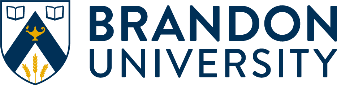 Brandon University 50th Anniversary Student Fund
ApplicationPlease complete this form, include the applicable attachments, and send to vpa@brandonu.ca.  
Application deadlines each year are November 1st and March 1st.Handwritten and hard-copy forms will not be accepted.For more information, please refer to the Terms of Reference for the 
Brandon University 50th Anniversary Student Travel Fund.Application Requirements:Please include (and check off) the following as appendices with your application.	Documentation about the event (e.g. invitation to the event; itinerary for the event; etc.).	A copy of your official conference/event registration or registration confirmation.	Quote from hotel for accommodation costs (if applicable), and quote from travel website for flight costs (if applicable).	Written documentation from other funding sources, if the applicant has received funding from another source.	A letter of reference from a professor familiar with the applicant or group, and area of study.  This must be on Brandon University letterhead, signed by the professor.  (This may be submitted as a scan of the original letter).Name:Name:Student Number:Student Number:Mailing Address:Mailing Address:Street Address:City:Province:Postal Code:Email Address:Email Address:Telephone Number:Telephone Number:Your Degree Program:Your Degree Program:	Graduate Student	Undergraduate StudentType of Application:Type of Application:	Single Person Application	Group Application	Name of Group/Club:	     Reason for Travel:Dates of Travel:Conference/Event Location:Estimated Total Cost:Note:  Estimated costs for accommodation and travel must be based on quotes.  Please attach as an appendix quotes from hotel (if application) and travel website for flight costs (if applicable).Note:  Estimated costs for accommodation and travel must be based on quotes.  Please attach as an appendix quotes from hotel (if application) and travel website for flight costs (if applicable).Itemized Estimated Expenses:Please refer to the Brandon University Business and Travel Expense Policy 
for eligible expenses.Flight:$      Ground Travel:$      Hotel:$      Meals:$      Other:$      	Please Identify:	     $      	Please identify:	     Amount Requested:$      Supporting Professor:Outline how attendance will have significant importance to and potentially great impact on your academic career achievements and success.  Please note this section will expand to only 3,000 characters with spaces (approximately 1/3 of a page).Outline how attendance will have significant importance to and potentially great impact on your academic career achievements and success.  Please note this section will expand to only 3,000 characters with spaces (approximately 1/3 of a page).